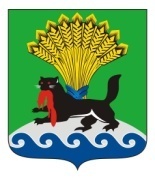 РОССИЙСКАЯ ФЕДЕРАЦИЯИРКУТСКАЯ ОБЛАСТЬИРКУТСКОЕ РАЙОННОЕ МУНИЦИПАЛЬНОЕ ОБРАЗОВАНИЕАДМИНИСТРАЦИЯПОСТАНОВЛЕНИЕот « 19 »  декабря 2017 г.				            	                  № 626О внесении изменений в постановление администрации Иркутского районного муниципального образования от 18.10.2013 № 4535 «Об утверждении перечня муниципальных услуг, предоставление которых организуется по принципу «одного окна», в том числе на базе многофункциональных центров предоставления государственных и муниципальных услуг Иркутской области»В связи с принятием Реестра муниципальных услуг Иркутского районного муниципального образования, утвержденного постановлением администрации Иркутского районного муниципального образования от  28.11.2017 № 550, руководствуясь статьями 39, 45, 54 Устава Иркутского районного муниципального образования, администрация Иркутского районного муниципального образования ПОСТАНОВЛЯЕТ:1. Внести в постановление администрации Иркутского районного муниципального образования (далее – администрация) от 18.10.2013 № 4535 «Об утверждении перечня муниципальных услуг, предоставление которых организуется по принципу «одного окна», в том числе на базе многофункциональных центров предоставления государственных и муниципальных услуг Иркутской области», изменение изложив приложение к указанному постановлению в редакции приложения к настоящему постановлению (прилагается).2. Признать утратившим силу постановление администрации от 02.03.2017 № 66 «О внесении изменений в постановление администрации Иркутского районного муниципального образования от 18.10.2013 № 4535 « Об утверждении перечня муниципальных услуг, предоставление которых организуется по принципу «одного окна», в том числе на базе многофункциональных центров предоставления государственных и муниципальных услуг Иркутской области».3. Отделу по организации делопроизводства и работе с обращениями граждан организационно - контрольного управления администрации:а) внести в оригинал постановления администрации от 18.10.2013 № 4535 «Об утверждении перечня муниципальных услуг, предоставление которых организуется по принципу «одного окна», в том числе на базе многофункциональных центров предоставления государственных и муниципальных услуг Иркутской области» информацию о внесении изменений.б) внести в оригинал постановления администрации от 02.03.2017 № 66 «О внесении изменений в постановление администрации Иркутского районного муниципального образования от 18.10.2013 № 4535 « Об утверждении перечня муниципальных услуг, предоставление которых организуется по принципу «одного окна», в том числе на базе многофункциональных центров предоставления государственных и муниципальных услуг Иркутской области» информацию о признании его утратившим силу.	3. Опубликовать настоящее постановление в газете «Ангарские огни», разместить на официальном сайте Иркутского районного муниципального образования в информационно-телекоммуникационной сети «Интернет» www.irkraion.ru в течение 5 рабочих дней с момента подписания.	4. Контроль исполнения настоящего постановления возложить на первого заместителя Мэра района.Мэр района                                                                                               Л.П. ФроловПеречень  муниципальных услуг ,предоставление которых организуется по принципу «одного окна», в том числе на базе многофункциональных центров предоставления государственных и муниципальных услуг  Иркутской области1. Прием заявлений, постановка на учет и зачисление детей в образовательные организации, реализующие образовательную программу дошкольного образования (детские сады).2. Выдача архивных справок, выписок, копий архивных документов, в том числе подтверждающих право владения на землю.3. Выдача выписки из реестра муниципального имущества Иркутского районного муниципального образования.4. Выдача разрешений на установку и эксплуатацию рекламных конструкций, аннулирование таких разрешений, выдача предписаний о демонтаже рекламных конструкций на территории Иркутского районного муниципального образования.5. Предоставление субъектам малого предпринимательства в собственность арендуемого имущества. 6. Передача жилых помещений муниципального жилищного фонда Иркутского районного муниципального образования в собственность граждан в порядке приватизации.7. Передача в аренду муниципального имущества без проведения торгов.8. Передача в безвозмездное пользование муниципального имущества без проведения торгов.9. Предоставление сведений из информационной системы обеспечения градостроительной деятельности.10. Предоставление земельных участков, расположенных на территории Иркутского районного муниципального образования, без проведения торгов.11. Предоставление земельных участков, расположенных на территории Иркутского районного муниципального образования, на торгах.12. Постановка на земельный учет граждан, имеющих право на предоставление земельных участков в собственность бесплатно.Первый заместитель мэра района                                                                И.В. ЖукПриложениек постановлению администрации  Иркутского районного муниципального образованияот « 19  »  декабря 2017 г.  № 626